St. Patrick’s church, 39 Westbury St. TS17 6NW	 Christ the King church, Trenchard Ave. TS17 0EGPostal address:	Christ the King House, Trenchard Avenue, TS17 0EG                                Telephone:	01642 750467   				                                          EMAIL: 	thornaby@rcdmidd.org.uk                                                                            Christ the King Website:	www.ctkthornaby.co.uk                      	                                                      St. Patrick’s Website:	www.stpatrickschurch.co.uk 		                                                                                                                                                                                             28th Sunday of the Year (B)		                                                                   October 10th, 2021			                                    SUNDAY MASS TIMES 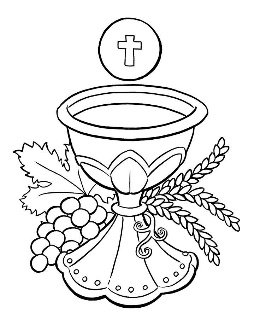 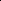 6.00pm {Saturday} St. Patrick’s church9.30am Christ the King church11.00am St. Patrick’s church WEEKDAY MASSES                                                 Tuesday:	10.00am  Christ the King                                                 Wednesday:	10.00am  Christ the King                                                 Thursday:	10.00am  Christ the King                                                  Friday:		10.00am  Christ the KingSACRAMENT OF RECONCILIATION any time on request MASS INTENTIONS RECEIVED: Special Intention, Bill Hunt (1st Anni.), For all loving and caring grandchildren,Ken Wilson (Anni.), Leo Murray R.I.P., ANNIVERSARIES October 10th – 16th:Theresa  Macaulay,  John  Kane,  Stephen  Jones,  Michael  Peter  Shaw,  John  Park,  Kathleen Mary  Marshall,  Thomas  Graham,  Joan  Addison,  Francis  Snaith,  Peter  Raffle,  Frederic  Osborne,  Kenneth  James  Wilson,William  Taylor,  James  Ross,  Margaret  Bryan,  Joseph  Waters,  Veroncia  Buckle,  Michael  Hamilton,  Mary  Herrity,Anthony  Williams,  James  McBride,  John  Joseph  Hazlett,  Stephen  Baron,  Thomas  Bonner.PLEASE REMEMBER in your prayers all our sick and housebound brothers and sisters.The word this weekWisdom 7:7–11 			Riches are nothing in comparison to wisdom.Psalm 89 (90) 			“Fill us with your love, that we may rejoice.’Hebrews 4:12–13 			The word of God is living and effective.Mark 10:17–30 or 10:17–27 		Sell all that you have, and follow Jesus’ way.The author of Wisdom, having been given the spirit of wisdom, reflects on the greatness of this gift, better than riches, power, and even well-being, which are all transitory. In Hebrews we hear God’s word described as a double-edged sword, ready to penetrate our very being. Jesus’ words do so in the Gospel.AT MASS TODAY WE PRAY Eucharistic Prayer 2 and Preface 2 for Holy Matrimony These gifts of bread and wine will soon be transformed into the lifegiving body and blood of Christ. As we offer this great prayer of thanksgiving, let us pray that we, too, will be transformed and become Christ for the world.TEA/COFFEE ETC after Sunday morning Masses at both Christ the King and St. Patrick’s in Parish Hall.PARQUET WOOD FLOORING AT ST. PATRICK’S CHURCH: Work has now begun at St. Patrick’s church to replace the beautiful Parquet Wood Flooring that is infected with serious woodworm.  This work is going to take several weeks and will be an expensive job {£43,000}.  Masses will continue at the church on Saturday evenings and Sunday mornings as usual.  However, weekday Masses on Wednesdays and Fridays will now be transferred to Christ the King church until the work is completed so that the workmen can finish the work as soon as possible.Thank you for the anonymous and generous donations we are receiving towards the ‘Restoration Fund’ for this project.CHRISTMAS FAYRE AT ST. PATRICK’S: We are having a Christmas fayre on 20th November (Saturday) and we are looking for tombola and raffle prizes, i.e. bottles, gift sets, boxes of biscuits, chocolates etc, all proceeds from this fayre will go a little way for the cost of replacing the church flooring in St. Patrick’s church, so if anyone can help we would be most grateful!  Please bring to Mass Saturday nights and give to Kath Hall, or Sunday to Grace Harrison or Carol Woodgate.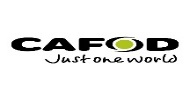 THORNABY FOODBANK short on supplies at the moment.  Items can be brought to church at any Mass time.CAFOD FAST DAY COLLECTION LAST WEEK: £1,067.68“ALL GOOD” AT ST. PATRICK’S CATHOLIC COLLEGE: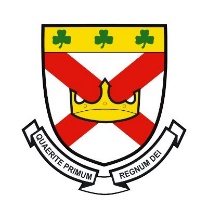 Following a visit by Ofsted on September 14th and September 15th this year, the school has now rated 'Good' in all areas.  This includes overall effectiveness, quality of education, behaviour and attitudes, personal development and leadership and management.  The report says that there have been dramatic improvements in the quality of teaching, welfare, and behaviour since the appointments of Michael Burns as executive headteacher and Deborah Law as head of school.  It says: "St Patrick’s Catholic College has improved substantially since its last inspection". The findings mean that the school is no longer in special measures.  The new Ofsted report notes that pupils are "rightly" proud of their school and enjoying attending school.The inspectors said, “behaviour is a strength, with the school’s Catholic ethos supporting pupils’ personal development.”Congratulations to everyone involved in this wonderful Good News story.		                     {As reported on TeessideLive}READINGS for October 10th    28th Sunday of the Year (B)First reading				Wisdom 7:7-11I prayed, and understanding was given me;I entreated, and the spirit of Wisdom came to me.I esteemed her more than sceptres and thrones;compared with her, I held riches as nothing.I reckoned no priceless stone to be her peer,for compared with her, all gold is a pinch of sand,and beside her silver ranks as mud.I loved her more than health or beauty,preferred her to the light,since her radiance never sleeps.In her company all good things came to me,at her hands riches not to be numbered.Second reading				Hebrews 4:12-13The word of God is something alive and active: it cuts like any double-edged sword but more finely: it can slip through the place where the soul is divided from the spirit, or joints from the marrow; it can judge the secret emotions and thoughts. No created thing can hide from him; everything is uncovered and open to the eyes of the one to whom we must give account of ourselves.Gospel AcclamationAlleluia, alleluia!How happy are the poor in spirit:theirs is the kingdom of heaven.Alleluia!Gospel					Mark 10:17-30Jesus was setting out on a journey when a man ran up, knelt before him and put this question to him, ‘Good master, what must I do to inherit eternal life?’ Jesus said to him, ‘Why do you call me good? No one is good but God alone. You know the commandments: You must not kill; You must not commit adultery; You must not steal; You must not bring false witness; You must not defraud; Honour your father and mother.’ And he said to him, ‘Master, I have kept all these from my earliest days.’ Jesus looked steadily at him and loved him, and he said, ‘There is one thing you lack. Go and sell everything you own and give the money to the poor, and you will have treasure in heaven; then come, follow me.’ But his face fell at these words and he went away sad, for he was a man of great wealth.  Jesus looked round and said to his disciples, ‘How hard it is for those who have riches to enter the kingdom of God!’ The disciples were astounded by these words, but Jesus insisted, ‘My children,’ he said to them ‘how hard it is to enter the kingdom of God! It is easier for a camel to pass through the eye of a needle than for a rich man to enter the kingdom of God.’ They were more astonished than ever. ‘In that case’ they said to one another ‘who can be saved?’ Jesus gazed at them. ‘For men’ he said ‘it is impossible, but not for God: because everything is possible for God.’  Peter took this up. ‘What about us?’ he asked him. ‘We have left everything and followed you.’ Jesus said, ‘I tell you solemnly, there is no one who has left house, brothers, sisters, father, children or land for my sake and for the sake of the gospel who will not be repaid a hundred times over, houses, brothers, sisters, mothers, children and land – not without persecutions – now in this present time and, in the world to come, eternal life.’